Министерство образования и молодежной политики 
Ставропольского края
Государственное бюджетное профессиональное 
образовательное учреждение
Курсавский региональный колледж « Интеграл»
Методическая разработка урока по теме:
 «Уход за лихорадящим больным»                                                   с. Курсавка
                                                       2017 гМетодическая разработка  предназначена для проведения урока с учащимися в рамках реализации учебного предмета «Технология оказания медицинских услуг»Организация – разработчик: ГБПОУ "Курсавский региональный колледж  "Интеграл"     Разработчики - Вениченко Г.Д., Денеко Н.В. - преподаватели Курсавского регионального колледжа «Интеграл».Рассмотрена и рекомендована к использованию в учебном процессе на заседании Методического Совета  ГБПОУ КРК «Интеграл»Протокол №  10 от 19.05. 2017г.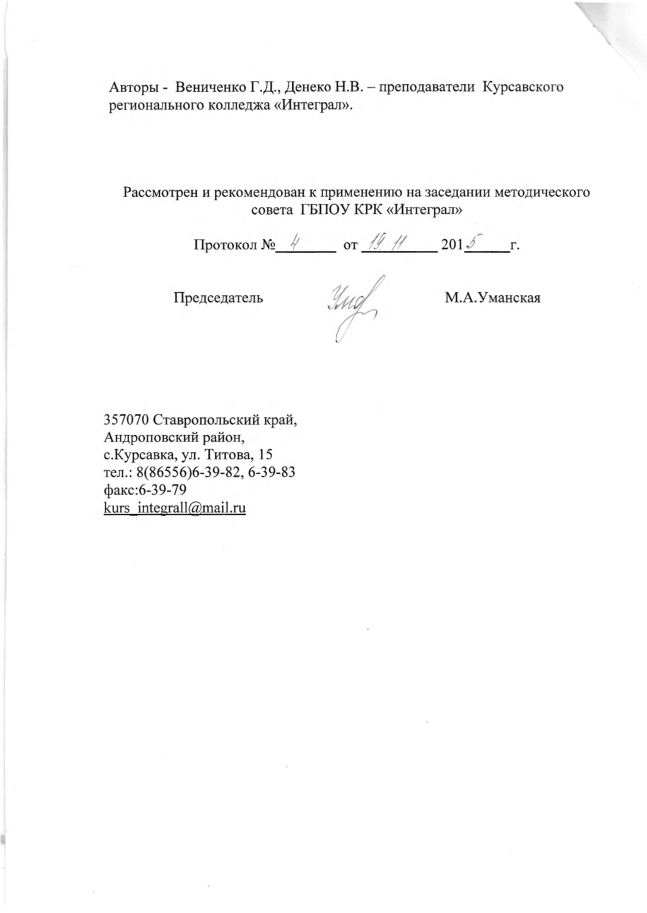 Председатель                                                М.А.Уманская                                        357070 Ставропольский край,Андроповский район,с.Курсавка, ул. Титова, 15тел. 8(86556)6-39-82, 6-39-83факс:6-39-79kurs_integrall@mail.ruПояснительная записка    Цель методической разработки - оказание методической помощи преподавателям в проведении практического занятия по теме: «Уход за лихорадящими больными.   Методической целью обучения является визуализация учебной деятельности, которая является результатом творческого внеаудиторного изучения данной темы, демонстрации алгоритмов выполнения манипуляций обучающимися при реализации сестринского ухода в различные периоды лихорадки на статистах (манекенах), а также при работе с карточками по составлению температурных кривых, решении ситуационных задач.    Для лучшего усвоения материала преподаватель использует и другие методы, и приёмы обучения: фронтальный опрос, тестовый контроль для определения исходного уровня знаний, графический и словарный диктанты на закрепление материала. План урока         Тема урока: «Уход за лихорадящим больным»Цель урока: Овладение основами знаний и умений по технологии оказания медицинских услуг лихорадящему больномуЗадачи урока: Дидактические:ознакомление с интересными фактами по термометрии, лихорадкам;повторение и закрепление теоретического материала;повторение и закрепление алгоритмов выполнения манипуляций при реализации сестринского ухода в различные периоды лихорадки;систематизация проблем пациента и сестринских вмешательств в различные периоды лихорадки.применение знаний, полученных на занятии для решения ситуационных задач, в быту.внедрение в учебный процесс мультимедийных проектов через творческую внеаудиторную работу учащихсяРазвивающие:способствовать развитию познавательной активности и творческих способностей у обучающихся с применением информационно- коммуникативных технологий в профессиональной деятельности;способствовать совершенствованию профессиональной грамотности учащихся, критического мышления, умения сравнивать, анализировать путём решения ситуационных задач по определению проблем пациента, составления плана сестринских вмешательств и их реализации с оценкой своих действий и заполнения медицинской документации;развитие памяти путём повторения алгоритмов выполнения манипуляций.Воспитательные:стремиться к воспитанию профессионально важных личностных качеств у обучающихся: аккуратности, гуманности, взаимопомощи, ответственности при выполнении своих профессиональных обязанностей, внимательного отношения к пациентам с чувством глубокого понимания и осознания своих действий.Тип урока: урок формирования новых знаний и умений учащихся с  элементами практической работы. Форма проведения: практикум.Методы обучения на данном уроке и методические приемы:МО - объяснительно -  иллюстративный; репродуктивный, проблемное изложение, частично-поисковый; исследовательскийМП - словесные: рассказ, беседа;        - наглядные: демонстрация иллюстраций по уходу в каждом периоде лихорадки, алгоритмов выполнения манипуляций.      - работа по алгоритму при выполнении манипуляций по уходу в каждом периоде лихорадки;       - решение тестового контроля, графического и словарного диктантов,         - ответы на фронтальный опрос.        - решение ситуационных задач с анализом, определением    проблем  пациента, дифференциальной диагностикой.      - работа малыми группами при определении и решении проблем пациента  с заполнением медицинской документации, выполнении заданий.- создание иллюстрированных презентаций лекционного материала,  поиск интересных фактов по теме.Межпредметные связи: анатомия, биология, физиология человека, фармакология Учащиеся должны уметь:оказать помощь пациенту в различные периоды лихорадки, осуществив различные манипуляции по уходу: подать грелку, пузырь со льдом, судно в постель; поставить холодный компресс; измерить температуру тела, АД, Ps; провести профилактику пролежней, уход за полостью рта, кожей;зарегистрировать результаты измерения в температурном листе графически и цифровой записью; определить по графику тип лихорадки, оценить результаты измерения АД, Ps;продезинфицировать предметы ухода за пациентом;дать рекомендации родственникам по уходу за лихорадящими пациентам, обучить элементам ухода.Обучающийся должен знать:понятие и механизм развития лихорадки;типы лихорадок по степени повышения температуры тела;типы лихорадок по характеру температурных кривых;типы лихорадок по длительности (течению);периоды (стадии) лихорадки;возможные проблемы пациента в различные периоды лихорадки;о литическом и критическом снижении температуры тела;объём сестринских вмешательств в каждом из периодов лихорадки, при литическом и критическом снижении температуры тела.Формируемые ОК: – понимать сущность и социальную значимость своей будущей             профессии, проявлять к ней устойчивый интерес. – организовать собственную деятельность, исходя из цели и способов             её достижения,  – анализировать рабочую ситуацию, осуществлять текущий и итоговый контроль, оценку и коррекцию собственной деятельности, нести             ответственность за результаты своей работы, – осуществлять поиск информации, необходимой для эффективного            выполнения профессиональных задач, – использовать информационно-коммуникативные технологии в             профессиональной деятельности, – работать в команде, эффективно общаться с коллегами, руководством, пациентами,  – соблюдать правила охраны труда, противопожарной безопасности и  техники безопасности.Формируемые ПК:– эффективно общаться с пациентом и его окружением в процессе                 профессиональной деятельности,– соблюдать принципы профессиональной этики, – осуществлять уход за пациентами различных возрастных групп в               условиях учреждения здравоохранения и на дому,– консультировать пациента и его окружение по вопросам ухода и                самоухода, – оформлять медицинскую документацию, – оказывать медицинские услуги в пределах своих полномочий. – обеспечивать инфекционную безопасность, – обеспечивать безопасную больничную среду для пациентов и                Персонала, – владеть основами гигиенического питания,– обеспечивать производственную санитарию и личную гигиену на               рабочем месте.Время проведения урока - 2 академических часаНаглядные пособия и средства обучения,  оснащение занятия:ТСО: мультимедиаустановка, диски с презентациями; экран.Наглядные пособия: температурные листы, термометры, аппараты для измерения АД, часы, грелки, пузыри для льда, салфетки, пелёнки, полотенца; растворы, дезсредств в промаркированных ёмкостях с ветошью для дезинфекции предметов ухода.Дидактический материал: вопросы для фронтального опроса, карточки для составления графиков температурных кривых, карточки на соответствие элементов ухода периодам лихорадки, ситуационные задачи, алгоритмы выполнения манипуляций, глоссарий для словарного диктанта, заключения для графического диктанта.                                                 Ход урока:Вводная часть- 3 мин.Организационный момент Изложение целей, плана занятия                                            Основная часть -70 мин                        Актуальность темы и мотивация (приложение 1)Контроль исходного уровня знаний (приложение 2)Тестовый контроль (приложение 3)Практическая часть под руководством преподавателя (приложение 4)Ситуационные задания (приложение 5)Самостоятельная работа обучающихся. Указать  перечень возможных проблем пациента (приложение 6)Закрепление материала – найди соответствие (приложение 7)                                          Заключительная часть -7 минПодведение итогов Домашнее задание - графический диктант (приложение 8)                                                                                                       Приложение 1Актуальность темы и мотивацияЛихорадка - это температурная реакция организма на воздействие неблагоприятных факторов: инфекций, отравления, травм, вакцинаций и др.               При лихорадке нарушается обмен веществ, повышается температура тела, резко ускоряется сердечный ритм, причём центр терморегуляции изменяется таким образом, чтобы улучшить эффективность работы защитных механизмов организма.Уход за лихорадящими пациентами имеет большое значение для облегчения их состояния и выздоровления. В процессе ухода важна работа медицинской сестры, которая при непосредственном общении с пациентом наблюдает за динамикой его состояния, отмечает появление новых симптомов, проводит лечебные и гигиенические мероприятия, раздаёт лекарственные препараты и следит за их приёмом. Для осуществления эффективного ухода за лихорадящими пациентами нужно хорошо знать стадии лихорадки, которые легко определить при кратковременной лихорадке (малярия, грипп) и трудно — при длительной. При этом каждая стадия имеет свою симптоматику и особенности течения, поэтому уход за больным в разные стадии лихорадочного процесса имеет определённое значение и свои особенности. Медсестра должна уметь решать возможные проблемы пациента, связанные с процессами терморегуляции в организме человека – поддержание нормальной температуры тела.                                                                                          Приложение 2                                     Вопросы для фронтального опроса          1. Дайте понятие о терморегуляции.2. Возможно ли физиологическое колебание температуры тела и от каких факторов это зависит?3. Как происходит образование тепла в организме человека?4. Какими путями осуществляется теплоотдача?5. Дайте определение лихорадки.6. Какие факторы могут вызвать лихорадку?7. Как часто в стационарах измеряют температуру тела пациентам?           8. Как производят регистрацию результатов измерения температуры тела?9. Какими способами производят измерение температуры тела?10. Какие виды лихорадок различают по длительности (течению)?11. Какие виды лихорадок различают по степени подъёма температуры?12. Какие виды лихорадок различают по характеру температурных кривых (колебаний температуры тела в течение суток)?13. Перечислите периоды (стадии) лихорадки.Приложение 3Тестовый       контроль по теме:«Термометрия. Уход за лихорадящими пациентами»Задание: выбрать один верный ответ1. Субфебрильная температура находится в пределаха) 39,1 - 40°С                                                           в) 38,1 - 39°Сб) 36 - 37оС                                                              г) 37,1 - 38°С2. В первом периоде лихорадки возможно применение:а) пузыря со льдом                            в) влажного обертыванияб) грелки                                            г) холодного  компресса3. В третьем периоде лихорадки (кризис) возможно применение:   а) прохладного витаминизированного питья      в) пузыря со льдом   б) обильного питья, крепкого горячего чая         г) влажных обертываний4. Продолжительность измерения температуры тела в подмышечной    области не менее   а) 2 мин            б) 10 мин             в) 5 мин             г) 3 мин5. Характеристикой возвратной лихорадки является следующее:   а) утренняя температура тела выше вечерней   б) постепенное нарастание температуры тела и постепенное снижение   в) суточное колебание от 2° до 4°С   г) повышение температуры тела в течение 5-8 дней, с последующим      снижением до нормальных цифр и опять повышение6. Стадия нарастания температуры тела характеризуется   а) преобладанием теплоотдачи над теплопродукцией   б) повышением теплопродукции и теплоотдачи   в) преобладанием теплопродукции над теплоотдачей7. Состоянием, не приводящим к физиологическому повышению    температуры тела, является   а) эмоциональная нагрузка                                   в) мышечное усилие   б) гнойный воспалительный процесс                  г) приём пищи8. Медицинские термометры в отделении должны храниться   а) в футлярах на посту м/с   б) в банке с дезраствором, на дно которой положена вата    в) в чистых лотках9. Снижение температуры тела больного в течение 3-х часов с 40,3° до 36,0°С носит  название:   а) неправильная  лихорадка                                 в) извращенная лихорадка      б) истощающая лихорадка                                   г) послабляющая лихорадка   10. Нормальная температура тела находится в пределах а) 39,1 - 40°С                                                          в) 38,1 - 39°С                                                                      б) 36 - 37оС                                                              г) 37,1 - 38°СЭталон ответов к тестовому контролю1.г, 2.б, 3.б, 4.г. 5.в, 6.б, 7.а, 8.б, 9. б.Приложение 4Карта № 1Задание: 1. постройте температурную кривую;2. определите тип лихорадки.Утро                                                        Вечер37,50 С                                                    38,30 С37,80 С                                                    38,70 С37,60 С                                                    38,10 С 37,40 С                                                    38,20 С37,20 С                                                    37,50 СКарта № 2Задание: 1. постройте температурную кривую;2. определите тип лихорадки.Утро                                                      Вечер37,50 С                                                    39,00 С38,50 С                                                    40,00 С38,70 С                                                    40,50 С 39,50 С                                                    41,10 С38,70 С                                                    39,90 СКарта № 3Задание: 1. постройте температурную кривую;2. определите тип лихорадки.700    - 36,50 С                                          900   - 39,30 С1100 - 37,00 С                                          1200 - 39,90 С1300 - 36,50 С                                          1500 - 40,20 С 1700 - 40,10 С                                          1900 - 41,50 С2100 - 39,90 С                                          2300 - 36,60 СКарта № 4Задание: 1. постройте температурную кривую;2. определите тип лихорадки.Утро                                                       Вечер39,50 С                                                    38,50 С38,70 С                                                    38,20 С37,90 С                                                    37,50 С 37,30 С                                                    37,00 С36,50 С                                                    36,10 СКарта № 5Задание: 1. постройте температурную кривую;2. определите тип лихорадки.Утро                                                       Вечер39,50 С                                                    39,90 С39,40 С                                                    40,10 С39,50 С                                                    39,00 С38,30 С                                                    38,10 С37,10 С                                                    37,30 С36,50 С                                                    36,80 С36,30 С                                                    36,60 С36,50 С                                                    36,70 СКарта № 6Задание: 1. постройте температурную кривую;2. определите тип лихорадки.700    - 36,50 С                                          900   - 36,70 С1100 - 37,00 С                                          1200 - 37,90 С1300 - 38,50 С                                          1500 - 39,20 С 1700 - 39,00 С                                          1900 - 38,50 С2100 - 38,10 С                                          2300 - 37,00 С2400 – 36,10 С                                          300 – 35,90 СКарта № 7Задание: 1. постройте температурную кривую;2. определите тип лихорадки.Утро                                                        Вечер39,50 С                                                    39,90 С39,40 С                                                    40,10 С39,80 С                                                    40,50 С 39,50 С                                                    39,00 С38,30 С                                                    39,10 С37,50 С                                                    38,30 С38,30 С                                                    38,10 С37,50 С                                                    36,90 С36,50 С                                                    36,80 С36,30 С                                                    36,60 С36,50 С                                                    36,70 С36,70 С                                                    36, 90 С36,50 С                                                    36,80 С36,30 С                                                    36,60 СКарта № 8Задание: 1. Какому периоду лихорадки соответствуют данные показатели температуры тела пациента Петрова О. П.? Дайте краткую характеристику этому периоду.2. Перечислите  основные симптомы (жалобы) пациента, находящегося в     данном периоде.700    - 36,50 С                                          900   - 36,70 С1100 - 37,00 С                                          1200 - 37,90 С1300 - 38,50 С                                          1500 - 39,20 С 1700 - 39,70 С                                          1900 - 40,50 СКарта № 9Задание: 1. Какому периоду лихорадки соответствуют данные показатели температуры тела пациента Иванова И. П.? Дайте краткую характеристику этому периоду.2. Перечислите  основные симптомы (жалобы) пациента, находящегося в данном периоде.Утро                                                         Вечер39,50 С                                                    39,90 С39,40 С                                                    40,10 С39,80 С                                                    40,50 С 39,50 С                                                    39,00 С38,30 С                                                    39,10 С37,50 С                                                    38,30 С38,30 С                                                    38,10 СКарта № 10Задание: 1. Какому периоду лихорадки соответствуют данные показатели температуры тела пациента Иванова И. П.? Дайте краткую характеристику этому периоду.2. Перечислите  основные симптомы (жалобы) пациента, находящегося в данном периоде.1700 - 39,00 С                                          1900 - 38,50 С2100 - 38,10 С                                          2300 - 37,00 С2400 – 36,10 С                                          300 – 35,90 С Эталон ответа:Карта № 1Задание: 1. постройте температурную кривую;2. определите тип лихорадки.Утро                                                        Вечер37,50 С                                                    38,30 С37,80 С                                                    38,70 С37,60 С                                                    38,10 С 37,40 С                                                    38,20 С37,20 С                                                    37,50 С Постоянная лихорадка – длительное повышение температуры с суточными  колебаниями не более 10С. Наблюдается при крупозной пневмонии, брюшном и сыпном тифе, некоторых других инфекционных заболеваниях. Карта № 2Задание: 1. постройте температурную кривую;2. определите тип лихорадки.Утро                                                       Вечер37,50 С                                                    39,00 С38,50 С                                                    40,00 С38,70 С                                                    40,50 С 39,50 С                                                    41,10 С38,70 С                                                    39,90 Сэталон ответа:Ремиттирующая (послабляющая) лихорадка–длительная лихорадка с суточными  колебаниями температуры от 1 до 1,50 С (иногда 3-40), без снижения до  нормального уровня. Встречается при сепсисе, бронхопневмонии, туберкулёзе лёгких.Карта № 3     Задание: 1. постройте температурную кривую;2. определите тип лихорадки.700    - 36,50 С                                          900   - 39,30 С1100 - 37,00 С                                          1200 - 39,90 С1300 - 36,50 С                                          1500 - 40,20 С 1700 - 40,10 С                                          1900 - 41,50 С2100 - 39,90 С                                          2300 - 36,60 СЭталон ответа: Гектическая (истощающая) лихорадка,  характеризуется большими (на 4-50С) подъёмами и быстрыми спадами температуры тела, повторяющимися 2-3 раза в сутки. Падение температуры тела происходит до  нормальных или субнормальных цифр (ниже 360С). Встречается при сепсисе, нагноительных заболеваниях, тяжёлом туберкулёзе лёгких.Карта № 4Задание: 1. постройте температурную кривую;2. определите тип лихорадки.Утро                                                     Вечер39,50 С                                                    38,50 С38,70 С                                                    38,20 С37,90 С                                                    37,50 С 37,30 С                                                    37,00 С36,50 С                                                    36,10 СЭталон ответа:Извращённая лихорадка - утренняя температура тела выше вечерней. Встречается при сепсисе, туберкулёзе.Карта № 5Задание: 1. постройте температурную кривую;2. определите тип лихорадкиУтро                                                     Вечер39,50 С                                                    39,90 С39,40 С                                                    40,10 С39,50 С                                                    39,00 С38,30 С                                                    38,10 С37,10 С                                                    37,30 С36,50 С                                                    36,80 С36,30 С                                                    36,60 С36,50 С                                                    36,70 СЭталон ответа: Волнообразная лихорадка - более или менее длительные периоды повышенной температуры чередуются с периодами нормальной температуры на протяжении нескольких дней. Встречается при бруцеллёзе, лимфогранулематозе.Карта № 6Задание: 1. постройте температурную кривую;2. определите тип лихорадки.700    - 36,50 С                                          900   - 36,70 С1100 - 37,00 С                                          1200 - 37,90 С1300 - 38,50 С                                          1500 - 39,20 С 1700 - 38,80 С                                          1900 - 38,50 С2100 - 37,10 С                                          2300 - 36,90 С2400 – 36,10 С                                          300 – 35,90 С Эталон ответа: Перемежающаяся (интермиттирующая) лихорадка - характеризуется чередованием в течение дня периодов повышенной температуры тела с периодами нормальной или пониженной температуры (при малярии).Карта № 7      Задание: 1. постройте температурную кривую;2. определите тип лихорадки.Утро                                                       Вечер39,50 С                                                    39,90 С39,40 С                                                    40,10 С39,80 С                                                    40,50 С 39,50 С                                                    39,00 С38,30 С                                                    39,10 С37,50 С                                                    38,30 С38,30 С                                                    38,10 С37,50 С                                                    36,90 С36,50 С                                                    36,80 С36,30 С                                                    36,60 С36,50 С                                                    36,70 С36,70 С                                                    36, 90 С36,50 С                                                    36,80 С36,30 С                                                    36,60 СЭталон ответа:Возвратная лихорадка - отличается от предыдущей более длительными  подъёмами температуры (5-8 дней). Периоды нормальной температуры обычно также более длительные. Такая лихорадка особенно характерна для возрастного тифа.Карта № 8Задание: 1. Какому периоду лихорадки соответствуют данные показатели температуры     тела пациента Петрова О. П.? Дайте краткую характеристику этому периоду.2. Перечислите  основные симптомы (жалобы) пациента, находящегося в     данном периоде.700    - 36,50 С                                          900   - 36,70 С1100 - 37,00 С                                          1200 - 37,90 С1300 - 38,50 С                                          1500 - 39,20 С 1700 - 39,70 С                                          1900 - 40,50 СЭталон ответа:1. I период – период нарастания (подъёма) температуры тела. Характеризуется преобладанием теплопродукции над теплоотдачей. Продолжительность этого периода от нескольких часов до нескольких дней. 2. Сопровождается этот период недомоганием, головной болью, болью в мышцах, суставах, ознобом, может быть цианоз (синюшность) губ. Пациент бледен, кожа холодная на ощупь,  пациент не может согреться.Карта № 9Задание: 1. Какому периоду лихорадки соответствуют данные показатели температуры     тела пациента Фирсова Н. О.? Дайте краткую характеристику этому периоду.2. Перечислите  основные симптомы (жалобы) пациента, находящегося в     данном периоде.Утро                                                       Вечер39,50 С                                                    39,90 С39,40 С                                                    40,10 С39,80 С                                                    40,50 С 39,50 С                                                    39,00 С38,30 С                                                    39,10 С37,50 С                                                    38,30 С38,30 С                                                    38,10 СЭталон ответа:1. II период – период относительного постоянства температуры тела (период жара,  стабилизация лихорадочного состояния), который продолжается от нескольких часов до  нескольких дней. Сосуды кожи расширены. Теплоотдача  возрастает и  уравновешивает повышенную теплопродукцию.2. Сопровождается жаром, головной болью, слабостью, снижением аппетита, сухостью во рту, жаждой. Отмечается гиперемия лица,  кожа горячая на ощупь,  трещины на губах. При высокой температуре возможно нарушение сознания, галлюцинации, бред. Карта № 10Задание: 1. Какому периоду лихорадки соответствуют данные показатели температуры     тела пациента Иванова И. П.? Дайте краткую характеристику этому периоду.2. Перечислите  основные симптомы (жалобы) пациента, находящегося в     данном периоде.1700 - 40,00 С                                          1900 - 39,50 С2400 – 36,10 С                                          300 – 35,90 СЭталон ответа:1.  III период – период снижения температуры тела. Теплоотдача резко усиливается, превышая теплопродукцию. Температура тела может снижаться резко, в течение часа - критически (кризис) или литически - постепенно в течение нескольких дней.                        2. При критическом снижении температуры тела происходит резкое расширение сосудов кожи, что иногда приводит к резкому снижению АД, пульс становится  нитевидным. У пациента слабость, сонливость, холодные руки, ноги, обильный пот, бледность кожных покровов, возможен цианоз. Благоприятный вариант снижения  температуры – лизисное снижение температуры (лизис). У пациента температура снижается постепенно в течение нескольких дней,  постепенно  улучшается самочувствие.Приложение 5Ситуационные задачиСИТУАЦИОННАЯ ЗАДАЧА № 1   В терапевтическом отделении на лечении находится больной с гипертонической болезнью.   При очередном контакте с пациентом медицинская сестра обратила внимание на побледнение кожных покровов, синюшное окрашивание ногтевых пластин и похолодание конечностей. При измерении - температура тела пациента 37,70.   Больной предъявляет жалобы на сильную головную боль, неприятное ощущение холода, сопровождающееся дрожью во всём теле. Пациент говорит, что накануне приходила проведать его сестра, которая чихала и, видно, занесла инфекцию.   Задание:   1. Укажите, какие потребности нарушены у пациента.   2. Сформулируйте проблемы пациента.   3. Составьте план ухода за пациентом.   4. Продемонстрируйте на статисте измерение температуры тела в подмышечной области.   5. Подайте грелку пациенту.СИТУАЦИОННАЯ ЗАДАЧА № 2   Пятый день у Саши Куликова температура не снижается ниже 39,10. Колебание температуры в пределах 1 градуса, очень тяжело переносится больным.   Он почти ничего не ест, пьёт очень мало. Масса тела его за эти дни значительно уменьшилась. Мама мальчика говорит, что он всегда был очень худенький, а сейчас стал совсем лёгким как «пушинка».Задание:Укажите, какие потребности нарушены у пациентаСформулируйте проблемы пациента.Составьте план ухода за пациентом.Дайте рекомендации маме по соблюдению диеты сыном.Продемонстрируйте постановку холодного компресса, подачу пузыря со льдом.СИТУАЦИОННАЯ ЗАДАЧА № 3Медицинская сестра проводит наблюдение за Никулиным Сергеем Анатольевичем. Два часа назад у него отмечалась температура 40,30.
Состояние пациента тяжёлое.Принятое жаропонижающее средство хорошо снижает температуру. На данный момент сестра обратила внимание на появление обильного холодного пота, которым пропиталось всё нательное и постельное белье. Пациент очень слаб, на вопросы отвечает с трудом.При обследовании: пульс учащенный, слабого наполнения и напряжения, АД 85/40 мм рт.ст., температура тела 36, 10.   Задание:   1. Укажите, какие потребности нарушены у пациента.   2. Сформулируйте проблемы пациента.   3. Составьте план ухода за пациентом.   4. Осуществите контроль за PS, АД, подсчёт ЧДД.СИТУАЦИОННАЯ ЗАДАЧА № 4Пациентка пульмонологического отделения не в состоянии обслужить себя, так как в течение недели наблюдалась лихорадка, и температура тела достигала 38,8-39,60.На данное время состояние стабилизировалось, температура постепенно снижается.Пациентке неприятно несвежее постельное и нательное бельё, резкий запах пота, исходящий от тела. Она говорит, что помылась бы сама, но у неё совсем нет сил.   Задание:   1. Укажите, какие потребности нарушены у пациентки.   2. Сформулируйте проблемы пациентки.   3. Составьте план ухода за пациенткой.   4. Продемонстрируйте смену постельного и нательного белья, обтирание  пациентки.Приложение 6ПЕРЕЧЕНЬ ВОЗМОЖНЫХ ПРОБЛЕМ ПАЦИЕНТАпо теме: «Термометрия. Уход за лихорадящими пациентами».• Риск развития сосудистой недостаточности, вызванной...;• Потеря массы тела в результате недостаточного питания на фоне высокой лихорадки;• Нарушение комфортного состояния (температура, боль, слабость)...;• Длительная гипертермия;• Состояние измененного сознания...;• Гипертермия, вызванная воспалением операционной раны;• Ощущение жара, вызванное повышением температуры тела, провоцируемой воспалительным процессом;• Ощущение озноба, дрожи во всем теле в результате спазма периферических сосудов;• Угроза обезвоживания в результате потери жидкости;• Страх мамы, обусловленный возможным появлением судорог на фоне высокой температуры;• Риск возникновения судорог, провоцируемых высокой лихорадкой;• Риск развития обезвоживания и нарушения водно-электролитного баланса...;• Гигиена тела, не соответствующая потребностям пациента;• Недостаточная гигиена тела;• Повышенные потребности в гигиенических мероприятиях;• Недостаточное питание, вызванное отказом принимать пищу на фоне высокой температуры;• Ощущение дискомфорта, вызванное подъёмом температуры;• Слабость, сопровождающая лихорадочное состояние;• Дискомфорт, сопровождающий период подъёма температуры;• Отсутствие знаний и умений относительно выполнения мамой физиопроцедур;• Угроза критического снижения температуры в результате...;• Риск развития коллапса.Приложение 7Найдите соответствиеЭталон ответов к заданию на соответствиеI период лихорадки: (3 – 7 – 8)3.Горячий сладкий чай ,  7. Тёплое одеяло,  8. ГрелкаII период лихорадки: (1 – 4 – 5 – 6 – 10 – 12) -  1. Жирный крем, вазелин , 4. Прохладное витаминизированное пит, 5. Диета № 13, 6. Пузырь со льдом, 10. Спирт, уксус,12. Витаминизированное питьё. III период лихорадки: (2 – 3 – 5 – 7 – 8 – 9 – 11)  2. Крепкий горячий кофе, 3. Горячий сладкий чай, 5. Диета № 13,  7. Тёплое одеяло, 8.Грелка,9. Функциональная кровать, 11. Нательное бельё,Приложение 8Графический диктантУ здорового человека температура тела в течение суток колеблется в       - очень небольших пределах (0,1 – 0,30С) и не превышает 370С.Образование тепла в организме происходит в результате окислительных процессов в мышцах и внутренних органах. Чем выше интенсивность     + обменных процессов, тем больше теплопродукция.         При недостаточной выработке тепла в организме (или при его                   - охлаждении) рефлекторно происходит расширение сосудов кожи и  увеличивается кровоснабжение кожи и соответственно увеличивается теплопродукция.Лихорадкой называется повышение температуры тела, возникающее как активная защитно–приспособительная реакция организма в ответ на  разнообразные патогенные раздражители.                                              +Субфебрильная лихорадка – это температура  от 38,1 до 390С.             -Длительный  подъём температуры (5-8 дней) чередуется с длительными периодами нормальной температуры – это волнообразная лихорадка, каторая встречается при возвратном тифе.                                               - При сепсисе, туберкулёзе наблюдается постоянная лихорадка.             - Извращённая лихорадка - утренняя температура тела выше вечерней.      +Острая лихорадка – повышенная температура держится до 15 дней.       +Гектическая (истощающая) лихорадка,  характеризуется большими      (на 4-50С) подъёмами и быстрыми спадами температуры тела, повторяющимися 2-3 раза в сутки.                                                           +Основная литератураЕ.Е. Тен « Основы медицинских знаний»:
Учебник – 5 изд., - М: Академия, 2014 - 256 с.  Н.И. Федюкович. Основы медицинских знаний. Учеб. пособие.
Изд. – Феникс. 2013- 320 с.: ил.Дополнительная литература В.А.Барановский Справочник медицинской сестры,
Издательство Медгиз, 2015.-300с.Периоды лихорадкиНеобходимо приготовитьI периодлихорадки(3 ответа)Жирный крем, вазелинКрепкий горячий кофеГорячий сладкий чайПрохладное витаминизированное питьёДиета № 13Пузырь со льдомТёплое одеялоГрелкаФункциональная кровать Спирт, уксус Нательное бельё Витаминизированное питьёПериоды лихорадкиНеобходимо приготовитьII периодлихорадки(6 ответов)Жирный крем, вазелинКрепкий горячий кофеГорячий сладкий чайПрохладное витаминизированное питьёДиета № 13Пузырь со льдомТёплое одеялоГрелкаФункциональная кровать Спирт, уксус Нательное бельё Витаминизированное питьёПериоды лихорадкиНеобходимо приготовитьIII периодлихорадки(7 ответов)Жирный крем, вазелинКрепкий горячий кофеГорячий сладкий чайПрохладное витаминизированное питьёДиета № 13Пузырь со льдомТёплое одеялоГрелкаФункциональная кровать Спирт, уксус Нательное бельё Витаминизированное питьёСтрутынский А.В., Баранов А.П. и др. Общий уход за больным. Методические рекомендации. Издательство: М.: РНИМУ им. Н.И. Пирогова,  2013.-  70с. 